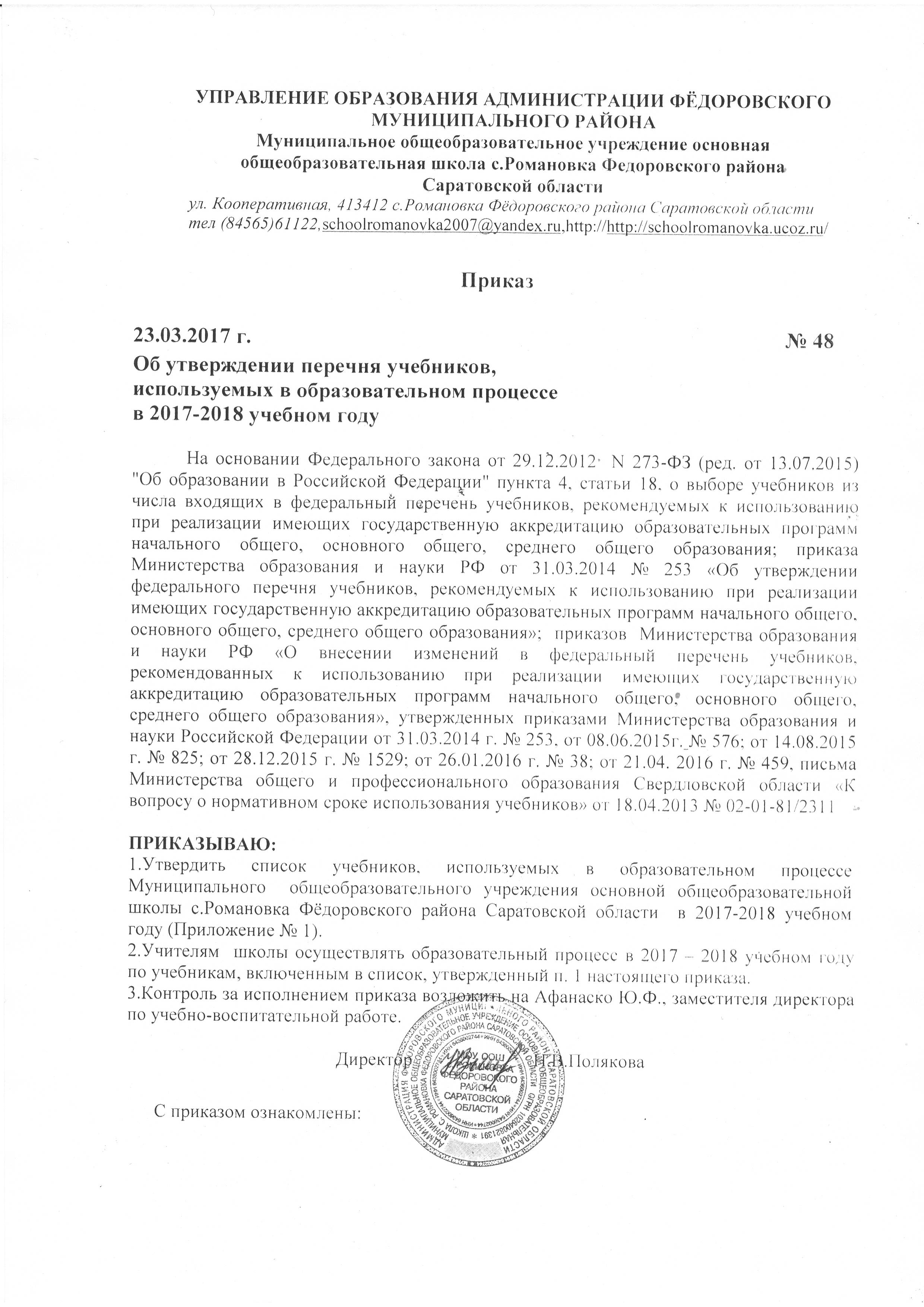 Приложение к приказу от 23.03.2017 г. №48Перечень учебников, используемых в образовательном процессеМОУ ООШ с.Романовка на 2017-2018 учебный год№Наименование учебникаНаименование учебникаАвтор1 класс1 класс1 класс1Математика 1,2 частиВ.Н. Рудницкая,   Вентана-Граф, начальная школа 21 века под редакцией Виноградовой Н.Ф.В.Н. Рудницкая,   Вентана-Граф, начальная школа 21 века под редакцией Виноградовой Н.Ф.2Русский языкС.В. Иванов, А.О. Евдокимова,  Вентана-Граф Начальная школа 21 века под редакцией ВиноградовойС.В. Иванов, А.О. Евдокимова,  Вентана-Граф Начальная школа 21 века под редакцией Виноградовой3Литературное чтениеЛ.А. Ефросинина,  Вентана-Граф изд.Начальная школа 21 века под ред. Виноградовой Н.Ф.Л.А. Ефросинина,  Вентана-Граф изд.Начальная школа 21 века под ред. Виноградовой Н.Ф.4Окружающий мир 1,2 частиН.Ф. Виноградова, Вентана-Граф, изд. Начальная школа 21 века.Н.Ф. Виноградова, Вентана-Граф, изд. Начальная школа 21 века.5Букварь 1,2 частиЛ.Е. Журова, А.О. Евдокимова Вентана-Граф, изд. Начальная школа 21 века.Л.Е. Журова, А.О. Евдокимова Вентана-Граф, изд. Начальная школа 21 века.6Изобразительное искусство  Савенкова Л.Г., Ермолинская Е.А. изд. Начальная школа 21 века.  Савенкова Л.Г., Ермолинская Е.А. изд. Начальная школа 21 века.  7Технология  Лутцева Е.А., Зуева Т.П.  изд. Начальная школа 21 века.Лутцева Е.А., Зуева Т.П.  изд. Начальная школа 21 века.8МузыкаКритская, изд. Начальная школа 21 века.Критская, изд. Начальная школа 21 века.9ФизкультураВ.И. Лях, А.А. ЗданевичВ.И. Лях, А.А. Зданевич2 класс2 класс2 класс1Математика 1,2 частиВ.Н. Рудницкая,   Вентана-Граф, начальная школа 21 века под редакцией Виноградовой Н.Ф.В.Н. Рудницкая,   Вентана-Граф, начальная школа 21 века под редакцией Виноградовой Н.Ф.2Русский язык 1,2 частиС.В. Иванов, А.О. Евдокимова,  Вентана-Граф Начальная школа 21 века под редакцией ВиноградовойС.В. Иванов, А.О. Евдокимова,  Вентана-Граф Начальная школа 21 века под редакцией Виноградовой3Литературное чтение 1,2 частиЛ.А. Ефросинина,  Вентана-Граф изд.Начальная школа 21 века под ред. Виноградовой Н.Ф.Л.А. Ефросинина,  Вентана-Граф изд.Начальная школа 21 века под ред. Виноградовой Н.Ф.4Окружающий мир 1,2 частиН.Ф. Виноградова, Вентана-Граф, изд. Начальная школа 21 века.Н.Ф. Виноградова, Вентана-Граф, изд. Начальная школа 21 века.5Английский язык. Английский в фокусе.  Учебник. (Комплект с эл.приложением) (ФГОС)Быкова. ПросвещениеБыкова. Просвещение6Информатика 1,2 частиН.В. Матвеева, Е.Н.Челак /БИНОМ / ФГОСН.В. Матвеева, Е.Н.Челак /БИНОМ / ФГОС7Изобразительное искусство  Савенкова Л.Г., Ермолинская Е.А. изд. Начальная школа 21 века.  Савенкова Л.Г., Ермолинская Е.А. изд. Начальная школа 21 века.  8Технология  Лутцева Е.А., Зуева Т.П.  изд. Начальная школа 21 века.Лутцева Е.А., Зуева Т.П.  изд. Начальная школа 21 века.8МузыкаКритская, изд. Начальная школа 21 века.Критская, изд. Начальная школа 21 века.9ФизкультураВ.И. Лях, А.А. ЗданевичВ.И. Лях, А.А. Зданевич3 класс3 класс3 класс1Математика 1,2 частиМатематика 1,2 частиА.Л. Чекин, Москва Академкнига/учебник (ФГОС)2 Русский язык 1-3 части Русский язык 1-3 частиН.А. Чуракова Москва Академкнига/учебник (ФГОС)3Английский язык. Английский в фокусе.  Учебник. (Комплект с эл.приложением) (ФГОС)Английский язык. Английский в фокусе.  Учебник. (Комплект с эл.приложением) (ФГОС)Быкова. Просвещение4 Литературное чтение 1 часть Литературное чтение 1 частьН.А. ЧураковаМосква Академкнига/учебник/ (ФГОС)5 Литературное чтение 2 часть Литературное чтение 2 частьН.А. ЧураковаМосква Академкнига/учебник/(ФГОС)6 Окружающий мир 1,2 части Окружающий мир 1,2 частиО.А. Федотова, Г.В. ТрофимоваМосква Академкнига/учебник(ФГОС)7Информатика Информатика Н.В. Матвеева, Е.Н.Челак /БИНОМ / ФГОС8Изобразительное искусство  Изобразительное искусство  И.Э. Кашекова, А.Л. Кашеков Москва Академкнига9Технология  Технология  Т.М. Рогозина,А.А. Гринёва Москва АкадемкнигаТ.В. 10МузыкаЧелышева, В.В. Кузнецова Москва АкадемкнигаЧелышева, В.В. Кузнецова Москва Академкнига11ФизкультураВ.И. Лях, А.А. ЗданевичВ.И. Лях, А.А. Зданевич4 класс4 класс4 класс1Математика 1,2 частиМатематика 1,2 частиА.Л. Чекин, Москва Академкнига/учебник (ФГОС)2 Русский язык 1,2 части Русский язык 1,2 частиН.А. Чуракова Москва Академкнига/учебник (ФГОС)3 Литературное чтение 1,2 части Литературное чтение 1,2 частиН.А. ЧураковаМосква Академкнига/учебник/ (ФГОС)4 Английский язык. Английский в фокусе.  Учебник. (Комплект с эл.приложением) (ФГОС)  Английский язык. Английский в фокусе.  Учебник. (Комплект с эл.приложением) (ФГОС) Быкова. Просвещение5 Окружающий мир 1,2 части Окружающий мир 1,2 частиО.А. Федотова, Г.В. ТрофимоваМосква Академкнига/учебник(ФГОС)6Информатика Информатика Н.В. Матвеева, Е.Н.Челак /БИНОМ / ФГОС7Изобразительное искусство  Изобразительное искусство  И.Э. Кашекова, А.Л. Кашеков Москва Академкнига8Технология  Технология  Т.М. Рогозина,А.А. Гринёва Москва АкадемкнигаТ.В. 9МузыкаМузыкаЧелышева, В.В. Кузнецова Москва Академкнига10ФизкультураФизкультураВ.И. Лях, А.А. Зданевич5 класс5 класс5 класс1МатематикаМатематика Мерзляк А.Г., Полонский В.Б., Якир М.С.  Учебник (в комплекте с приложением) (ФГОС) / Вентана-Граф2Русский языкРусский языкЕ.А. Быстрова, Вентана-Граф ФГОС3ЛитератураЛитератураГ.С. Меркин,  изд. "Русское слово" ФГОС4Всеобщая история древнего мира 5 классВсеобщая история древнего мира 5 классВигасин. Просвещение. Учебник (2015 ФГОС)5Введение в историю, Вентана-ГрафВведение в историю, Вентана-ГрафА.Н. Майков, Введение в историю, Вентана-Граф /ФГОС6Введение в биологиюВведение в биологиюА.А. Плешаков, Н.И. Сонин, Москва Дрофа /ФГОС7Английский языкАнглийский языкМ.З. Биболетова, Enjoy English8Информатика Информатика Л.Л. Босова, А.Ю.Босова ФГОС/ изд. БИНОМ9ОбществознаниеОбществознаниеЛ.Н. Боголюбов, Л.Ф. Иванова, , изд. Просвещение ФГОС10ГеографияГеографияА.А. Лобжанидзе, Просвещение ФГОС11Математика. Наглядная геометрия 5-6 классыМатематика. Наглядная геометрия 5-6 классыИ.Ф.Шарыгин, Л.Н.Ерганжиева, ООО Дрофа12Изобразительное искусство  Изобразительное искусство  Б.М. Неменский13Технология  Технология  И.А. Сасова, М.Б. Павлова, изд. «Вентана Граф»14МузыкаМузыкаГ.П. Сергеева, Е.Д. Критская15ФизкультураФизкультураВ.И. Лях, А.А. Зданевич6 класс6 класс6 класс1МатематикаМатематикаМерзляк А.Г., Полонский В.Б., Якир М.С.  Учебник (в комплекте с приложением) (ФГОС) / Вентана-Граф2Математика. Наглядная геометрия 5-6 классыМатематика. Наглядная геометрия 5-6 классыИ.Ф.Шарыгин, Л.Н.Ерганжиева, ООО Дрофа3Русский языкРусский языкЕ.А. Быстрова,  Вентана-Граф ФГОС4ЛитератураЛитератураГ.С. Меркин,  изд. "Русское слово" ФГОС5История РоссииИстория РоссииА.В. Горкунов, Н.М. Арсентьев Просвещение. Учебник (2015)6История средних вековИстория средних вековЕ.В. Агибалова, Г.М. Донской, ФГОС7Биология, Живой организмБиология, Живой организмН.И. Сонин,  изд.Дрофа Москва ФГОС8Английский языкАнглийский языкМ.З. Биболетова, Enjoy English9ИнформатикаИнформатикаЛ.Л. Босова, А.Ю.Босова ФГОС/ изд. БИНОМ10ОбществознаниеОбществознаниеЛ.Н. Боголюбов, Л.Ф. Иванова,  изд. Просвещение ФГОС11ГеографияГеографияА.А. Лобжанидзе, Просвещение / ФГОС12Русская словесностьРусская словесностьР.И. Альбеткова, изд. Дрофа13Изобразительное искусство  Изобразительное искусство  Б.М. Неменский14Технология  Технология  И.А. Сасова, М.Б. Павлова, изд. «Вентана Граф»15МузыкаМузыкаГ.П. Сергеева, Е.Д. Критская16ФизкультураФизкультураВ.И. Лях, А.А. Зданевич7 класс7 класс7 класс1Алгебра 7 классАлгебра 7 классМерзляк А.Г., Полонский В.Б., Якир М.С.Вентана Граф (2015)2Геометрия 7 классГеометрия 7 классМерзляк А.Г., Полонский В.Б., Якир М.С.Вентана Граф (2015)3Русский язык. Учебник для 7 класса. ФГОС. Русский язык. Учебник для 7 класса. ФГОС. Е.А. Быстрова,  Вентана-Граф ФГОС4Литература 1,2 частиЛитература 1,2 части Меркин. Русское слово. Учебник (2015)5История России История России А.В. Горкунов, Н.М. Арсентьев Просвещение. Учебник (2015)6Всеобщая история. История нового времени. 7 кл.Всеобщая история. История нового времени. 7 кл.А.Я. Юдовская. Просвещение. Учебник (2015)7Биология, Многообразие живых организмовБиология, Многообразие живых организмовУчебник(голубой). Сонин. Захаров. Дрофа8Английский языкАнглийский языкМ.З. Биболетова, Enjoy English9Информатика Информатика Л.Л. Босова, А.Ю.Босова ФГОС/ изд. БИНОМ10География. Земля и людиГеография. Земля и людиА.П Кузнецов, Л.Е. Савельева, В.П. Дронов Просвещение 11ФизикаФизикаПерышкин. Дрофа. Учебник (2015)12 Обществознание ОбществознаниеБоголюбов. Просвещение.Учебник. ФГОС (2015)13Химия. Вводный курсХимия. Вводный курсО.С. Габриэлян, И.Г. Остроумов14Русская словесностьРусская словесностьР.И. Альбеткова, изд. Дрофа15Изобразительное искусство  Изобразительное искусство  Б.М. Неменский16Технология  Технология  И.А. Сасова, М.Б. Павлова, изд. «Вентана Граф»17МузыкаМузыкаГ.П. Сергеева, Е.Д. Критская18ФизкультураФизкультураВ.И. Лях, А.А. Зданевич8 класс8 класс8 класс1АлгебраАлгебраМерзляк А.Г., Полонский В.Б., Якир М.С.Вентана Граф (2015)2Русский языкРусский языкЕ.А. Быстрова,  Вентана-Граф ФГОС3Литература 1,2 частиЛитература 1,2 части Меркин. Русское слово. Учебник (2015)4История РоссииИстория РоссииА.А Данилов, Косулина5История нового времениИстория нового времениА.Я. Юдовская, П.А. Баранов, Л.М. Ванюшкина, изд. Просвещение6Биология. Многообразие живых организмовБиология. Многообразие живых организмовН.И. Сонин, М.Р. Сонин, изд. Дрофа Москва7ХимияХимияО.С. Габриелян, , изд. Москва Дрофа.8Английский языкАнглийский языкК.И. Кауфман, "Happy English. ru"9Информатика Информатика Л.Л. Босова, А.Ю.Босова ФГОС/ изд. БИНОМ10 Обществознание ОбществознаниеЛ.Н. Боголюбов, Л.Ф. Иванова, Обществознание, изд. Просвещение 11География. Россия: природа и население хозяйствоГеография. Россия: природа и население хозяйствоВ.П. Дронов, Л.Е. Савельева Просвещение12Геометрия 7-9 клГеометрия 7-9 клМерзляк А.Г., Полонский В.Б., Якир М.С.Вентана Граф (2015)13ФизикаФизикаА.В. Пёрышкин,  Изд. Дрофа14Изобразительное искусство  Изобразительное искусство  Б.М. Неменский15Технология  Технология  И.А. Сасова, М.Б. Павлова, изд. «Вентана Граф»16МузыкаМузыкаГ.П. Сергеева, Е.Д. Критская17ФизкультураФизкультураВ.И. Лях, А.А. Зданевич9 класс9 класс9 класс1АлгебраАлгебраМерзляк А.Г., Полонский В.Б., Якир М.С.Вентана Граф (2015)2Русский языкРусский языкЕ.А. Быстрова,  Вентана-Граф ФГОС3Литература 1,2 частиЛитература 1,2 части Меркин. Русское слово. Учебник (2015)4История РоссииИстория РоссииА.А Данилов, Косулина5Новейшая история Новейшая история О.С. Сороко-Цюпа изд. Просвещение6Биология. ЧеловекБиология. ЧеловекН.И. Сонин, М.Р. Сонин, изд. Дрофа Москва7ХимияХимияО.С. Габриелян, , изд. Москва Дрофа.8Английский языкАнглийский языкК.И. Кауфман, "Happy English. ru"9Информатика Информатика Л.Л. Босова, А.Ю.Босова ФГОС/ изд. БИНОМ10 Обществознание ОбществознаниеЛ.Н. Боголюбов, Л.Ф. Иванова, Обществознание, изд. Просвещение 11География. Россия: природа и население хозяйствоГеография. Россия: природа и население хозяйствоВ.П. Дронов, Л.Е. Савельева Просвещение12Геометрия 7-9 клГеометрия 7-9 клМерзляк А.Г., Полонский В.Б., Якир М.С.Вентана Граф (2015)13ФизикаФизикаА.В. Пёрышкин,  Изд. Дрофа14Русская словесностьРусская словесностьР.И. Альбеткова, изд. Дрофа15Изобразительное искусство  Изобразительное искусство  Б.М. Неменский16МузыкаМузыкаГ.П. Сергеева, Е.Д. Критская17ФизкультураФизкультураВ.И. Лях, А.А. Зданевич